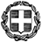 ΔΙΕΥΘΥΝΣΗ ΔΕΥΤΕΡΟΒΑΘΜΙΑΣ ΕΚΠΑΙΔΕΥΣΗΣΔΥΤΙΚΗΣ ΘΕΣΣΑΛΟΝΙΚΗΣΔΕΛΤΙΟ ΤΥΠΟΥΑΝΑΚΟΙΝΩΣΗ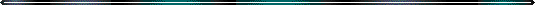 Θεσσαλονίκη  1/3/2017    Η Διεύθυνση Δ.Ε. Δυτικής Θεσσαλονίκης (Κολοκοτρώνη 22, Σταυρούπολη) ανακοινώνει ότι θα δέχεται αιτήσεις για συμμετοχή στις εξετάσεις του Κρατικού Πιστοποιητικού Γλωσσομάθειας περιόδου Mαϊου 2017 καθημερινά, από τις 9:00 π.μ. έως και τις 2:00 μ.μ. στο Γραφείο 5, 2ος όροφος, εντός της προβλεπόμενης προθεσμίας, δηλαδή από την Τετάρτη 1 Μαρτίου 2017 μέχρι και την Τρίτη 14 Μαρτίου 2017.Οι εξετάσεις θα διεξαχθούν το Σάββατο 20 και την Κυριακή 21 Μαϊου 2017 για τα επίπεδα:α) Επίπεδο Α (Α1 «στοιχειώδης γνώση» και Α2 «βασική γνώση») σε ενιαία διαβαθμισμένη δοκιμασία (test), στις γλώσσες Αγγλική, Γαλλική, Γερμανική Ιταλική και Ισπανική.β)  Επίπεδο Β   (Β1 «μέτρια γνώση», Β2 «καλή γνώση») σε ενιαία διαβαθμισμένη δοκιμασία (test)στις γλώσσες Αγγλική, Γαλλική, Γερμανική, Ιταλική και Ισπανική.γ)   Επίπεδο Γ (Γ1 «πολύ καλή γνώση», Γ2 «άριστη γνώση») σε ενιαία διαβαθμισμένη δοκιμασία (test)στις γλώσσες Αγγλική, Γαλλική, Γερμανική, Ιταλική και Ισπανική.Όσοι επιθυμούν να λάβουν μέρος στις εξετάσεις, υποβάλλουν τα παρακάτω δικαιολογητικά στις κατά τόπους Διευθύνσεις Δευτεροβάθμιας Εκπαίδευσης: 1) Ειδικό έντυπο «Aίτηση-Υπεύθυνη Δήλωση» που διατίθεται προς συμπλήρωση από τις κατά τόπους επιτροπές συγκέντρωσης δικαιολογητικών. Οι υποψήφιοι μπορούν επίσης να εκτυπώνουν το ειδικό αυτό έντυπο και από την ιστοσελίδα του Υπουργείου Παιδείας, Έρευνας και Θρησκευμάτων: www.minedu.gov.gr.      2) Μία πρόσφατη φωτογραφία μικρού μεγέθους.3) Ένα ηλεκτρονικό παράβολο Δημοσίου (e-paravolo).  Η δημιουργία του e-paravolo πραγματοποιείται μέσω της Γενικής Γραμματείας Πληροφοριακών Συστημάτων www.gsis.gr ή μέσω Κ.Ε.Π. Η πληρωμή του πραγματοποιείται για μη πιστοποιημένους χρήστες μέσω Τράπεζας ή Ε.Λ.Τ.Α. Οι πιστοποιημένοι χρήστες μπορούν να καταβάλουν το ποσό του παραβόλου μέσω πιστωτικής/προπληρωμένης/χρεωστικής κάρτας των Ελληνικών Τραπεζών. Η ημερομηνία του αποδεικτικού πληρωμής του ηλεκτρονικού παραβόλου πρέπει να έχει ημερομηνία το αργότερο 14/03/2017.Τα ποσά των παραβόλων ανά επίπεδο έχουν ως εξής:α.  των 60 ευρώ για τη διαβαθμισμένη εξέταση του επιπέδου Α (Α1&Α2), β. των 80 ευρώ για τη διαβαθμισμένη εξέταση του επιπέδου Β(Β1&Β2)και γ. των 100 ευρώ για τη διαβαθμισμένη εξέταση του επιπέδου Γ(Γ1&Γ2)4) Φωτοαντίγραφο των δύο όψεων της αστυνομικής ταυτότητας. Ελλείψει αυτής,  κατατίθεται φωτοαντίγραφο διαβατηρίου ή άλλου νόμιμου αποδεικτικού εγγράφου από το οποίο προκύπτουν τα στοιχεία ταυτοπροσωπίας του υποψηφίου όπως στοιχεία ταυτότητας και φωτογραφία αυτού. Ανήλικοι υποψήφιοι κάτω των δώδεκα ετών, οι οποίοι δεν είναι κάτοχοι δελτίου αστυνομικής ταυτότητας ή άλλου συναφούς δημοσίου εγγράφου, μπορούν να προσκομίσουν βεβαίωση ταυτοπροσωπίας από το Δήμο, όπου είναι εγγεγραμμένοι ή τα ΚΕΠ. Για τους Αλλοδαπούς υποψήφιους, ισχύουν οι διατάξεις του δεύτερου εδαφίου της παρ.4 του αρθ. 3 του Ν. 2690/1999 (Φ.Ε.Κ. 45/09.03.1999 τ. Α’) σύμφωνα με την οποία «Η ταυτότητα των αλλοδαπών αποδεικνύεται, στην περίπτωση πολιτών Κράτους – Μέλους της Ευρωπαϊκής Ένωσης από το δελτίο ταυτότητας ή το διαβατήριο, ενώ στις άλλες περιπτώσεις ,από το διαβατήριο ή άλλο έγγραφο βάσει του οποίου επιτρέπεται η είσοδός τους στη χώρα  ή τα έγγραφα που έχουν εκδώσει οι αρμόδιες ελληνικές αρχές».    5) Αίτηση (μηχανογραφικό δελτίο), που συμπληρώνεται αποκλειστικά στις Διευθύνσεις Δευτεροβάθμιας Εκπαίδευσης και υπογράφεται από τον υποψήφιο. Στην αίτηση-μηχανογραφικό δελτίο αναφέρεται η γλώσσα ή οι  γλώσσες και το επίπεδο ή τα επίπεδα στα οποία επιθυμεί να εξετασθεί ο υποψήφιος. Οι αιτήσεις συμμετοχής στις εξετάσεις για τη λήψη του Κρατικού Πιστοποιητικού Γλωσσομάθειας υποβάλλονται στις Διευθύνσεις Δευτεροβάθμιας Εκπαίδευσης όλης της χώρας. Ειδικότερα στις περιοχές Λήμνου, Άνδρου, Πάρου, Νάξου, Μήλου,Θήρας, Κω και Καλύμνου αιτήσεις θα υποβάλλονται και σε σχολεία Πρωτοβάθμιας ή Δευτεροβάθμιας Εκπαίδευσης, που θα οριστούν με απόφαση του Περιφερειακού Διευθυντή Εκπαίδευσης. Παρακαλούμε να απευθύνεστε στην Περιφερειακή Διεύθυνση Εκπαίδευσης για να πληροφορηθείτε σχετικά με τα σχολεία που θα ορισθούν.Διευκρινίζεται ότι στο έντυπο της αίτησης αναγράφονται και οι περιοχές όπου το ΥΠ.Π.Ε.Θ προτίθεται να λειτουργήσει εξεταστικά κέντρα. Ειδικότερα, για τη διαβαθμισμένη εξέταση του επιπέδου Γ (Γ1&Γ2), εξεταστικά κέντρα θα λειτουργήσουν ως εξής:Για την Αγγλική γλώσσα: Αθήνα, Θεσσαλονίκη, Ιωάννινα, Πάτρα, Λάρισα και Ηράκλειο.Για τη Γαλλική γλώσσα: Αθήνα, Θεσσαλονίκη, Ιωάννινα, Πάτρα και ΗράκλειοΚρήτης.Για τη Γερμανική γλώσσα: Αθήνα, Θεσσαλονίκη, Ιωάννινα, Λάρισα και ΗράκλειοΚρήτης.Για την Ιταλική γλώσσα: Αθήνα, Θεσσαλονίκη, Ιωάννινα, Λάρισα και Ηράκλειο Κρήτης.Για την Ισπανική γλώσσα: Αθήνα και Θεσσαλονίκη.Τα δικαιολογητικά υποβάλλονται ΑΠΟΚΛΕΙΣΤΙΚΑ στις Διευθύνσεις Δευτεροβάθμιας Εκπαίδευσης. Οι αιτήσεις ΔΕΝ αποστέλλονται με το ταχυδρομείο.Περισσότερες πληροφορίες παρέχονται στο τηλ. 2310 641800 καθώς και στην ιστοσελίδα www.kpg.minedu.gov.gr.Επισυνάπτεται το Αναλυτικό Πρόγραμμα των Εξετάσεων  το έντυπο της αίτησης και οι προδιαγραφές των εξετάσεων.Από τη Διεύθυνση